Tytuł/stopień naukowy, Imię i Nazwisko AutoraNazwa Uczelni//InstytucjiJednostka organizacyjna UczelniORCID …………………………Tytuł w języku polskim (czcionka TNR 12)Tytuł w języku angielskim (czcionka TNR 12)Streszczenie (czcionka TNR 11)Tekst tekst tekst tekst tekst tekst tekst tekst tekst tekst tekst tekst tekst tekst tekst tekst tekst tekst tekst tekst tekst tekst tekst tekst tekst tekst tekst tekst tekst tekst tekst tekst tekst tekst tekst tekst.Cel artykułu, główny problem badawczy i zastosowane metody badawcze.Słowa kluczowe: 4-6 słów kluczowych (czcionka TNR 11) słowo, słowo, słowo, słowo, słowoAbstract (czcionka TNR 11)Tekst tekst tekst tekst tekst tekst tekst tekst tekst tekst tekst tekst tekst tekst tekst tekst tekst tekst tekst tekst tekst tekst tekst tekst tekst tekst tekst tekst tekst tekst tekst tekst tekst tekst tekst tekst tekst tekst tekst tekst tekst tekst.Purpose of the article, main research problem and research methods used.Keywords: (czcionka TNR 11) słowo, słowo, słowo, słowo, słowo Wstęp/Wprowadzenie (czcionka TNR 12)Test tekst tekst tekst tekst tekst tekst tekst tekst tekst tekst tekst tekst tekst tekst tekst tekst tekst tekst tekst tekst tekst tekst tekst tekst tekst tekst tekst tekst tekst tekst tekst tekst tekst tekst tekst tekst tekst tekst tekst tekst tekst tekst tekst tekst tekst. (czcionka TNR 11)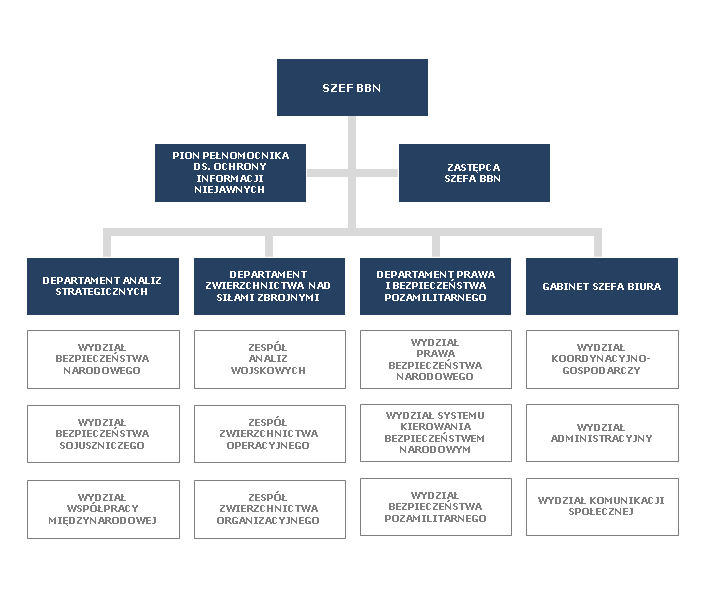 Źródło: Struktura i zadania departamentów, https://www.bbn.gov.pl/pl/informacje-o-bbn/struktura/5980,Struktura-i-zadania-departamentow.html, [data dostępu: 29.02.2020]. (czcionka TNR 9)Rys. 1. Struktura i zadania departamentów BBN (czcionka TNR 10)Test tekst tekst tekst tekst tekst tekst tekst tekst tekst tekst tekst tekst tekst tekst tekst tekst tekst tekst tekst tekst tekst tekst tekst tekst tekst tekst tekst tekst tekst tekst tekst tekst tekst tekst tekst tekst tekst tekst tekst tekst tekst tekst tekst tekst tekst.Podrozdział ITest tekst tekst tekst tekst tekst tekst tekst tekst tekst tekst tekst tekst tekst tekst tekst tekst tekst tekst.Tabela 1. (czcionka TNR 11) Nazwa tabeliŹródło: opracowanie własne. (czcionka TNR 9)Tekst tekst tekst tekst tekst tekst tekst tekst tekst tekst tekst tekst tekst tekst tekst tekst tekst tekst tekst tekst tekst tekst tekst tekst tekst tekst tekst.Podrozdział IITest tekst tekst tekst tekst tekst tekst tekst tekst tekst tekst tekst tekst tekst tekst tekst tekst tekst tekst tekst tekst tekst tekst tekst tekst tekst tekst tekst tekst tekst tekst tekst tekst tekst tekst tekst tekst tekst tekst tekst tekst tekst tekst tekst tekst tekst.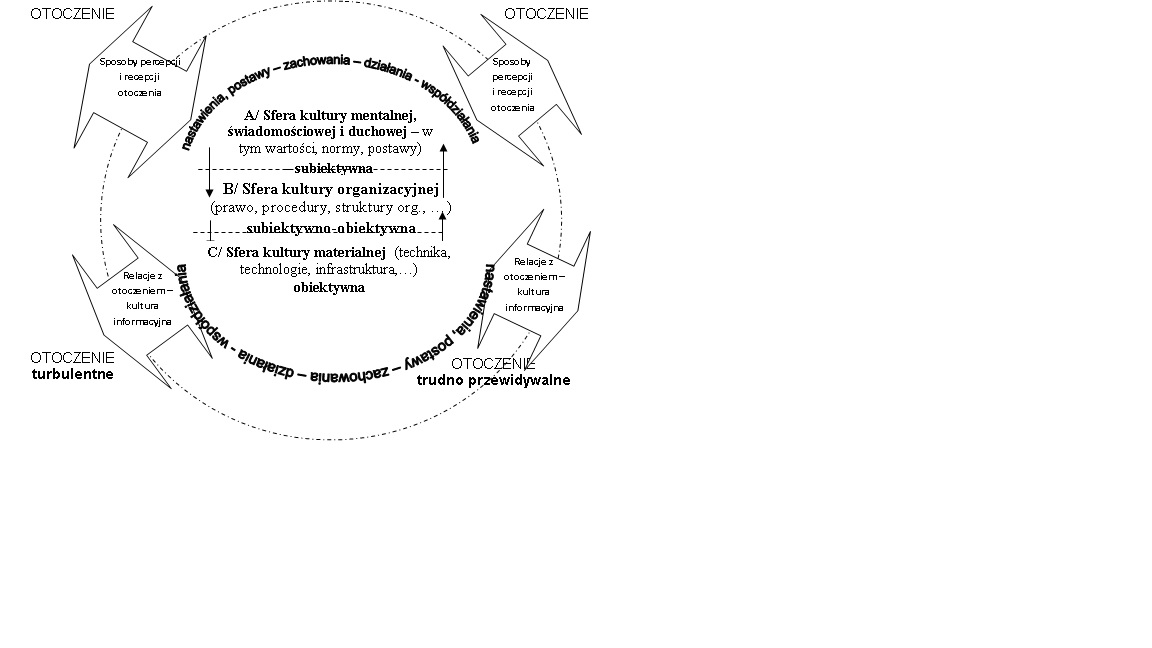 Źródło: opracowanie własne na podstawie: M. Cieślarczyk,  Kultura bezpieczeństwa…, Siedlce 2006, s. 196-200. (czcionka TNR 9)Rys. 5. Strukturalne uwarunkowania kultury bezpieczeństwa – model idealny (czcionka TNR 10).Test tekst tekst tekst tekst tekst tekst tekst tekst tekst tekst tekst tekst tekst tekst tekst.Źródło: opracowanie własne.Wykres 1. Płeć (czcionka TNR 10)Test tekst tekst tekst tekst tekst tekst tekst tekst tekst tekst tekst tekst tekst tekst tekst.Podrozdział NTest tekst tekst tekst tekst tekst tekst tekst tekst tekst tekst tekst tekst tekst tekst tekst tekst tekst tekst tekst tekst tekst tekst tekst tekst tekst tekst tekst tekst tekst tekst tekst tekst tekst tekst tekst tekst tekst tekst tekst tekst tekst tekst tekst tekst tekst.Tabela 2. Nazwa tabeli (czcionka TNR 11)Źródło: opracowanie własne. (czcionka TNR 9)ZakończenieTest tekst tekst tekst tekst tekst tekst tekst tekst tekst tekst tekst tekst tekst tekst tekst tekst tekst tekst tekst tekst tekst tekst tekst tekst tekst tekst tekst tekst tekst tekst tekst tekst tekst tekst tekst tekst tekst tekst tekst tekst tekst tekst tekst tekst tekst.Bibliografia Badania operacyjne w przykładach i zadaniach, Kukuła K. (red.), PWN, 
Warszawa 2016. Conrad P., Rondini A., The Internet and Medicalization: Reshaping the Global Body and Illness, [w:] Culture, Bodies and the Sociology of Health, 
E. Ettorre (red.), Farnham-Burlington 2010. Kuc B.R., Ścibiorek Z., Podstawy metodologiczne nauk o bezpieczeństwie, 
Wydawnictwo Menedżerskie PTM, Warszawa 2013. Rzymowska Z., Skrajna T., Segetal flora of the Łuków Plain, Acta Agrobot., 64(2) 2011, http://dx.doi.org/10.5586/aa.2011.021. Tokarska-Guzik B., Dajdok Z., Zając M., Urbisz A., Danielewicz W., 
Identyfikacja i kategoryzacja roślin obcego pochodzenia jako postawa działań praktycznych, „Acta Botanica Silesiaca”, 6, 2011.XXXXXXX(czcionka TNR 10)(czcionka TNR 10)XXXXXXX (czcionka TNR 10)(czcionka TNR 10)